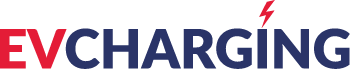 Electric Vehicle Charging Pre-Survey Form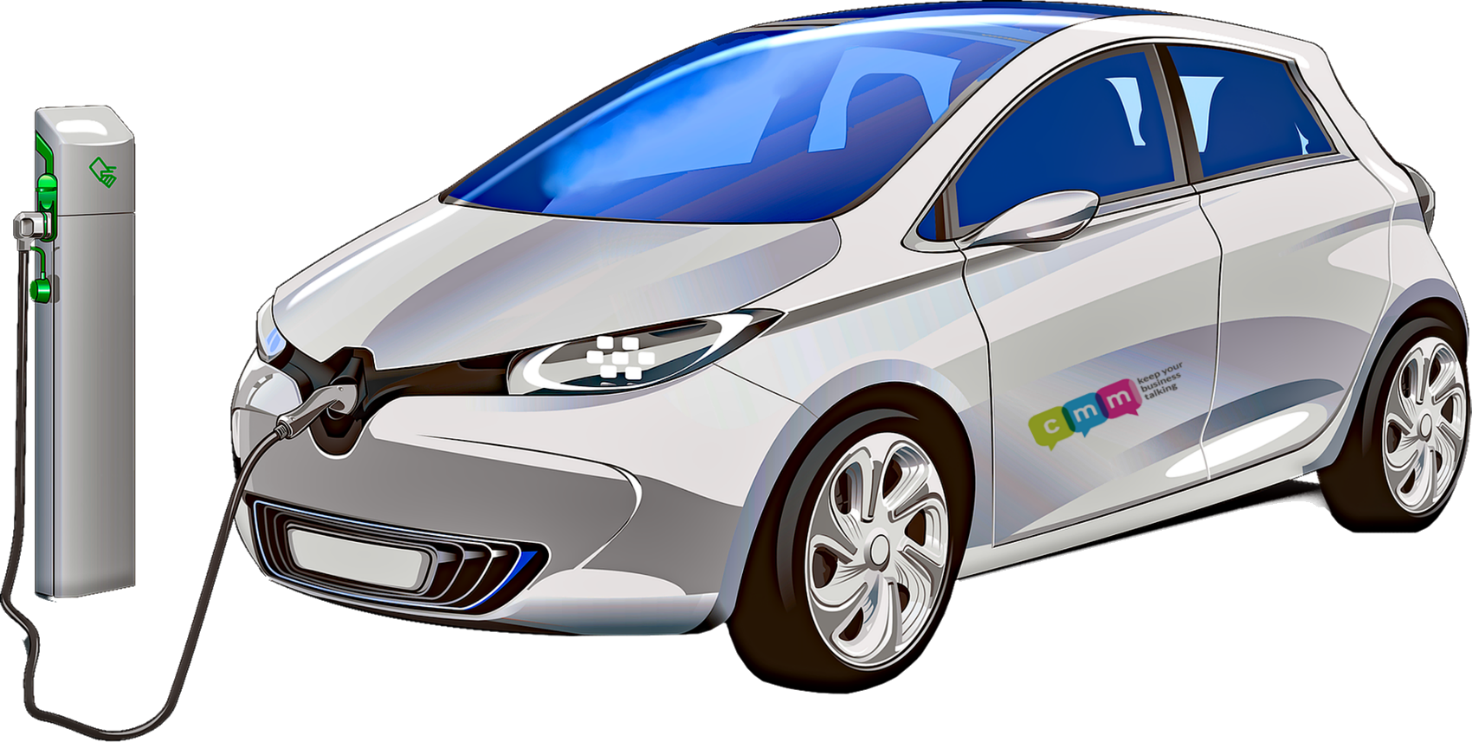 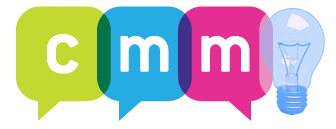 With the above information, a quote will be produced. Every single EV charging install is bespoke, due to civil and electric works required to run the cabling and securing the charge points. We also need to review the fuse board along with the electric meter type to see what level of chargers are available. All our quotes are based upon the information given above. Any further works that are not listed in the quotation will be deemed as extra and therefore chargeable. No further works will be carried out until discussed and a price agreed.If more information is required, we will give you a call!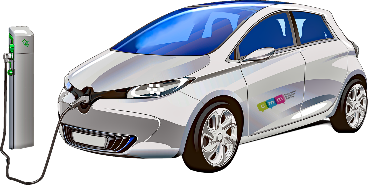 Company namePoint of contact/positionAddress Phone number EmailType of EV UnitWallPod/ PedestalHow many charge pointsSpeed of chargers and quantity 3.6 kWh/ 7.2 kWh / 11 kWh / 22 kWh / 50 kWh / 100 kWh / 150 kWhDo you want to charge money to users?Yes/NoType of installation groundSoft – Hard - ConcreteWCS grant funded?Yes - NoHow many wires going from Meter to Fuse Board?Single Phase or Three Phase1 or 3 WiresLength of run from fuse board to EV points?Pictures of RunRequiredPicture of Fuse BoardRequiredPictures of where charging units are to be installedRequired